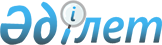 Об утверждении регламента государственной услуги "Выдача разрешений на обучение в форме экстерната в организациях основного среднего, общего среднего образования"
					
			Утративший силу
			
			
		
					Постановление акимата Кызылжарского района Северо-Казахстанской области от 15 января 2013 года N 16. Зарегистрировано Департаментом юстиции Северо-Казахстанской области 15 февраля 2013 года N 2180. Утратило силу постановлением акимата Кызылжарского района Северо-Казахстанской области от 24 мая 2013 года N 202      Сноска. Утратило силу постановлением акимата Кызылжарского района Северо-Казахстанской области от 24 мая 2013 года N 202      В соответствии со статьями 31, 37 Закона Республики Казахстан от 23 января 2001 года «О местном государственном управлении и самоуправлении в Республике Казахстан», пунктом 4 статьи 9-1 Закона Республики Казахстан от 27 ноября 2000 года «Об административных процедурах», акимат Кызылжарского района Северо - Казахстанской области ПОСТАНОВЛЯЕТ:

      1. Утвердить прилагаемый регламент государственной услуги «Выдача разрешений на обучение в форме экстерната в организациях основного среднего, общего среднего образования».

      2. Контроль за исполнением настоящего постановления возложить на заместителя акима Кызылжарского района Северо – Казахстанской области Жумабаеву М.М.

      3. Настоящее постановление вводится в действие по истечении десяти календарных дней после дня его первого официального опубликования.

      Аким района            О. Каппасов

Утвержден

постановлением акимата

Кызылжарского района

Северо-Казахстанской области

от «15» января 2013 года № 16 

Регламент

государственной услуги «Выдача разрешений на обучение в форме экстерната в организациях основного среднего,

общего среднего образования»

1. Основные понятия

      1. В настоящем регламенте государственной услуги «Выдача разрешений на обучение в форме экстерната в организациях основного среднего, общего среднего образования» (далее - Регламент) используются следующие понятия и сокращения:

      1) организация образования - организация среднего образования Республики Казахстан, реализующая общеобразовательные учебные программы основного среднего, общего среднего образования, независимо от формы собственности и ведомственной подчиненности;

      2) местный исполнительный орган (акимат) - коллегиальный исполнительный орган, возглавляемый акимом области, города республиканского значения и столицы, района (города областного значения), осуществляющий в пределах своей компетенции местное государственное управление и самоуправление на соответствующей территории (далее – МИО);

      3) СФЕ - структурно-функциональные единицы: ответственные лица уполномоченных органов, структурные подразделения государственных органов, государственные органы, информационные системы или их подсистемы;

      4) получатель государственной услуги – физическое лицо;

      5) уполномоченный орган – государственное учреждение «Кызылжарский районный отдел образования»;

      6) экстернат Ғ – одна из форм обучения, при которой обучающийся без регулярного посещения занятий самостоятельно изучает учебные дисциплины соответствующей образовательной программы. 

2. Общие положения

      2. Настоящий Регламент разработан в соответствии с пунктом 4 статьи 9-1 Закона Республики Казахстан от 27 ноября 2000 года «Об административных процедурах».

      3. Государственная услуга оказывается государственным учреждением «Кызылжарский районный отдел образования» (далее – уполномоченный орган) и организациями образования Кызылжарского района согласно приложениям 1, 2 к настоящему Регламенту.

      4. Форма оказываемой государственной услуги: неавтоматизированная.

      5. Государственная услуга оказывается бесплатно.

      6. Государственная услуга предоставляется в соответствии

с подпунктом 21-3) пункта 4 статьи 6 Закона Республики Казахстан от 27 июля 2007 года «Об образовании», стандарта государственной услуги «Выдача разрешений на обучение в форме экстерната в организациях основного среднего, общего среднего образования», утвержденного постановлением Правительства Республики Казахстан от 31 августа 2012 года № 1119 «Об утверждении стандартов государственных услуг, оказываемых Министерством образования и науки Республики Казахстан, местными исполнительными органами в сфере образования и науки».

      7. Результатом оказываемой государственной услуги является разрешение на обучение в форме экстерната либо мотивированный ответ об отказе в предоставлении услуги.

      8. Государственная услуга предоставляется - физическим лицам (далее - получатель государственной услуги) 

3. Требования к порядку оказания государственной услуги

      9. Полная информация о порядке оказания государственной услуги располагается на стендах, расположенных в организациях образования, а также на официальном сайте уполномоченного органа kyzyl@edu-sko.kz и на сайте Министерства образования и науки Республики Казахстан – www.edu.gov.kz.

      10. Сроки оказания государственной услуги с момента сдачи получателем государственной услуги необходимых документов, определенных в пункте 13 настоящего Регламента, составляют пятнадцать рабочих дней.

      11. Государственная услуга осуществляется ежедневно с 9.00 до 18.30 часов, за исключением выходных и праздничных дней, с перерывом на обед с 13.00 до 14.30 часов.

      Предварительная запись и ускоренное оформление не предусмотрены.

      12. Государственная услуга осуществляется в здании организаций образования, которые определяются по указанию уполномоченного органа, куда получатель государственной услуги обратился для получения разрешения на обучение в форме экстерната.

      Помещение внутри здания, где предоставляется услуга, по размерам, расположению и конфигурации соответствует условиям для предоставления качественных услуг. Для приемлемости условий ожидания и подготовки необходимых документов помещения оборудованы креслами и стульями.



      13. Для получения государственной услуги к заявлению прилагаются:

      1) справка-заключение медико-социальной экспертизы (далее - МСЭ) о состоянии здоровья обучающегося;

      2) справка о временном проживании за рубежом родителей обучающегося или лиц, их заменяющих, документ, подтверждающий обучение за рубежом по линии обмена школьниками;

      3) копии табелей (нотариально заверенные) успеваемости за последний класс обучения обучающегося.

      14. При сдаче всех необходимых документов для получения государственной услуги получателю государственной услуги выдается опись с отметкой о дне получения с указанием:

      1) номера и даты приема запроса;

      2) вида запрашиваемой государственной услуги;

      3) количества и названий приложенных документов;

      4) даты (времени) и места выдачи документов;

      5) фамилии, имени, отчества работника, принявшего заявление на оформление документов;

      6) фамилии, имени, отчества получателя государственной услуги, его (ее) контактные данные.

      15. Способ доставки результата оказания услуги - посредством личного посещения получателя государственной услуги.

      16. Основанием для отказа в предоставлении государственной услуги является:

      1) в случае представления получателем государственной услуги неполного пакета документов, указанных в пункте 13 настоящего Регламента;

      2) лица, не имеющие возможности обучаться в общеобразовательных организациях образования по состоянию здоровья;

      3) обучающиеся, временно проживающие за рубежом или выезжающие на постоянное место жительства, либо обучающиеся по линии международного обмена школьниками:

      4) лица, не завершившие своевременное обучение в организациях основного среднего и общего среднего образования.

      17. Этапы оказания государственной услуги с момента получения заявления от получателя государственной услуги и до момента выдачи результата государственной услуги:

      1) получатель государственной услуги подает заявление в произвольной форме на имя руководителя организации образования не позднее 1 декабря текущего учебного года и документы, предусмотренные  пунктом 13 настоящего Регламента, в организацию образования, ответственное лицо организации образования регистрирует заявление в журнале и выдает получателю государственной услуги опись с отметкой о дне получения документов;

      2) руководитель организации образования налагает резолюцию и направляет ответственному лицу организации образования для исполнения;

      3) ответственное лицо организации образования сопроводительным письмом отправляет весь пакет документов в уполномоченный орган;

      4) специалист уполномоченного органа регистрирует письмо, направляет для наложения резолюции руководителю уполномоченного органа;

      5) руководитель уполномоченного органа накладывает резолюцию и передает для исполнения ответственному специалисту уполномоченного органа;

      6) ответственный специалист уполномоченного органа осуществляет проверку полноты и достоверности поступивших документов данных и готовит разрешение на обучение в форме экстерната, либо мотивированный ответ об отказе в предоставлении услуги;

      7) местный исполнительный орган разрешает получателю государственной услуги обучение в форме экстерната либо отказывает в предоставлении государственной услуги;

      8) специалист уполномоченного органа направляет результат государственной услуги в организацию образования;

      9) ответственное лицо организации образования регистрирует результат оказания государственной услуги и выдает получателю государственной услуги разрешение на обучение в форме экстерната, либо мотивированный ответ об отказе в предоставлении услуги. 

4.Описание порядка действия (взаимодействия) в процессе оказания государственной услуги

      18. В процессе оказания государственной услуги задействованы следующие СФЕ:

      1) ответственное лицо организации образования;

      2) руководитель организации образования;

      3) специалист уполномоченного органа;

      4) руководитель уполномоченного органа;

      5) МИО;

      6) ответственный специалист уполномоченного органа.

      19. Текстовое табличное описание последовательности и взаимодействие административных действий (процедур) каждой СФЕ с указанием срока выполнения каждого административного действия (процедуры) приведено в приложении 3 к настоящему Регламенту.

      20. Схема, отражающая взаимосвязь между логической последовательностью административных действий в процессе оказания государственной услуги и СФЕ, приведена в приложении 4 к настоящему Регламенту. 

5. Ответственность должностных лиц, оказывающих государственную услугу

      21. Ответственными лицами за оказание государственной услуги являются все должностные лица, задействованные в оказании государственной услуги (далее – должностные лица), указанные в пункте 18 Регламента.

      Должностные лица несут ответственность за качество и эффективность оказания государственной услуги, а также за принимаемые ими решения и действия (бездействия) в ходе оказания государственной услуги, за реализацию оказания государственной услуги в установленные сроки в порядке, предусмотренном законодательством Республики Казахстан.

Приложение 1

к Регламенту государственной услуги

«Выдача разрешений на обучение в форме

экстерната в организациях

основного среднего,

общего среднего образования» 

Уполномоченный орган по оказанию государственной услуги

Приложение 2

к Регламенту государственной услуги

«Выдача разрешений на обучение в форме

экстерната в организациях

основного среднего,

общего среднего образования» 

Организации образования по оказанию государственной услуги

Приложение 3

к Регламенту государственной услуги

«Выдача разрешений на обучение в форме экстерната

в организациях основного среднего, общего среднего

образования» 

1. Описание последовательности и взаимодействия административных действий (процедур) 

Таблица 2. Вариант использования (основной процесс) 

Таблица 3. Вариант использования (альтернативный процесс)

Приложение 4

к Регламенту государственной услуги

«Выдача разрешений на обучение

в форме экстерната в организациях

основного среднего,

общего среднего образования» 

Схема, отражающая взаимосвязь между логической последовательностью административных действий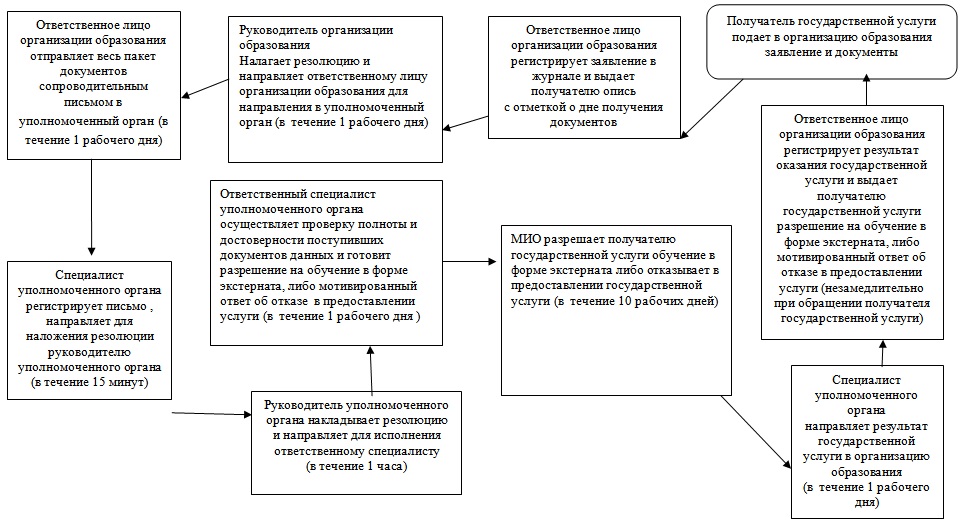 
					© 2012. РГП на ПХВ «Институт законодательства и правовой информации Республики Казахстан» Министерства юстиции Республики Казахстан
				Наименование

уполномоченного органаЮридический

адресГрафик работыКонтактный

телефонГосударственное учреждение «Кызылжарский районный отдел образования»Северо-Казахстанская область Кызылжарский район аул Бесколь,

улица Молодежная, 2Ежедневно с 9.00 до 18.00 часов, 13.00-14.00 обеденный перерыв, выходной-

суббота и

воскресенье8(71538)2-11-63№Наименование

организации образованияЮридический

адресГрафик работыКонтактный

телефон1Коммунальное государственное учреждение «Архангельская средняя школа» государственного учреждения «Кызылжарский районный отдел образования» акимата Кызылжарского района Северо-

Казахстанской областиСеверо-

Казахстанская область, Кызылжарский район, с.АрхангельскоеЕжедневно с 9.00 до 18.30 часов, 13.00-14.30 обеденный перерыв, выходной-

суббота и

воскресенье8 (71538)237742Коммунальное государственное учреждение «Асановская средняя школа» государственного учреждения «Кызылжарский районный отдел образования» акимата Кызылжарского района Северо-

Казахстанской областиСеверо-

Казахстанская область, Кызылжарский район, с.АсановоЕжедневно с 9.00 до 18.30 часов, 13.00-14.30 обеденный перерыв, выходной-

суббота и

воскресенье8 (71538)244453Государственное учреждение «Бескольская средняя школа-гимназия» Кызылжарского районаСеверо-

Казахстанская область, Кызылжарский район, а.Бесколь, ул.Гагарина, 12Ежедневно с 9.00 до 18.30 часов, 13.00-14.30 обеденный перерыв, выходной-

суббота и

воскресенье8 (71538)213054Коммунальное государственное учреждение «Бескольская средняя школа № 2» государственного учреждения «Кызылжарский районный отдел образования» акимата Кызылжарского района Северо-Казахстанской области Северо-

Казахстанская область, Кызылжарский район, а.Бесколь, ул.спортивная, 13Ежедневно с 9.00 до 18.30 часов, 13.00-14.30 обеденный перерыв, выходной-

суббота и

воскресенье8 (71538)203325Государственное учреждение «Школа- лицей «Парасат» Кызылжарского районаСеверо-

Казахстанская область, Кызылжарский район, а.Бесколь, ул.Институтская, 1аЕжедневно с 9.00 до 18.30 часов, 13.00-14.30 обеденный перерыв, выходной-

суббота и

воскресенье8 (71538)219546Коммунальное государственное учреждение «Большемалышенская средняя школа» государственного учреждения «Кызылжарский районный отдел образования» акимата Кызылжарского района Северо-

Казахстанской областиСеверо-

Казахстанская область, Кызылжарский район, с.Большая МалышкаЕжедневно с 9.00 до 18.30 часов, 13.00-14.30 обеденный перерыв, выходной-

суббота и

воскресенье8 (71538)357647Коммунальное государственное учреждение «Бугровская средняя школа» государственного учреждения «Кызылжарский районный отдел образования» акимата Кызылжарского района Северо-

Казахстанской областиСеверо-

Казахстанская область, Кызылжарский район, с.БугровоеЕжедневно с 9.00 до 18.30 часов, 13.00-14.30 обеденный перерыв, выходной-

суббота и

воскресенье8 (71539)239878Коммунальное государственное учреждение «Боголюбовская средняя школа» государственного учреждения «Кызылжарский районный отдел образования» акимата Кызылжарского района Северо-

Казахстанской областиСеверо-

Казахстанская область, Кызылжарский район, с.БоголюбовоЕжедневно с 9.00 до 18.30 часов, 13.00-14.30 обеденный перерыв, выходной-

суббота и

воскресенье8 (71538)236839Коммунальное государственное учреждение «Беловская средняя школа» государственного учреждения «Кызылжарский районный отдел образования» акимата Кызылжарского района Северо-

Казахстанской областиСеверо-

Казахстанская область, Кызылжарский район, с.БелоеЕжедневно с 9.00 до 18.30 часов, 13.00-14.30 обеденный перерыв, выходной-

суббота и

воскресенье8 (71538)2710110Коммунальное государственное учреждение «Вагулинская средняя школа» государственного учреждения «Кызылжарский районный отдел образования» акимата Кызылжарского района Северо-

Казахстанской областиСеверо-

Казахстанская область, Кызылжарский район, с.ВагулиноЕжедневно с 9.00 до 18.30 часов, 13.00-14.30 обеденный перерыв, выходной-

суббота и

воскресенье8 (71538)5302311Коммунальное государственное учреждение «Водопроводная средняя школа» государственного учреждения «Кызылжарский районный отдел образования» акимата Кызылжарского района Северо-

Казахстанской областиСеверо-

Казахстанская область, Кызылжарский район, с.ВодопроводноеЕжедневно с 9.00 до 18.30 часов, 13.00-14.30 обеденный перерыв, выходной-

суббота и

воскресенье8 (71538)5182812Коммунальное государственное учреждение «Красноярская средняя школа» государственного учреждения «Кызылжарский районный отдел образования» акимата Кызылжарского района Северо-

Казахстанской областиСеверо-

Казахстанская область, Кызылжарский район, с.КраснояркаЕжедневно с 9.00 до 18.30 часов, 13.00-14.30 обеденный перерыв, выходной-

суббота и

воскресенье8 (71538)2717113Коммунальное государственное учреждение «Кондратовская средняя школа» государственного учреждения «Кызылжарский районный отдел образования» акимата Кызылжарского района Северо-

Казахстанской областиСеверо-

Казахстанская область, Кызылжарский район, с.КондратовкаЕжедневно с 9.00 до 18.30 часов, 13.00-14.30 обеденный перерыв, выходной-

суббота и

воскресенье8 (71538)5173414Государственное учреждение «Налобинская средняя школа» Кызылжарского районаСеверо-

Казахстанская область, Кызылжарский район, с.НалобиноЕжедневно с 9.00 до 18.30 часов, 13.00-14.30 обеденный перерыв, выходной-

суббота и

воскресенье8 (71538)3394915Коммунальное государственное учреждение «Новокаменская средняя школа» государственного учреждения «Кызылжарский районный отдел образования» акимата Кызылжарского района Северо-

Казахстанской областиСеверо-

Казахстанская область, Кызылжарский район, с.НовокаменкаЕжедневно с 9.00 до 18.30 часов, 13.00-14.30 обеденный перерыв, выходной-

суббота и

воскресенье8 (71538)2559416Коммунальное государственное учреждение «Новоникольская средняя школа» государственного учреждения «Кызылжарский районный отдел образования» акимата Кызылжарского района Северо-

Казахстанской областиСеверо-

Казахстанская область, Кызылжарский район, с.НовоникольскоеЕжедневно с 9.00 до 18.30 часов, 13.00-14.30 обеденный перерыв, выходной-

суббота и

воскресенье8 (71538)2517517Коммунальное государственное учреждение «Озерная средняя школа» государственного учреждения «Кызылжарский районный отдел образования» акимата Кызылжарского района Северо-

Казахстанской областиСеверо-

Казахстанская область, Кызылжарский район, с.ПрибрежноеЕжедневно с 9.00 до 18.30 часов, 13.00-14.30 обеденный перерыв, выходной-

суббота и

воскресенье8 (71538)2545418Коммунальное государственное учреждение «Пеньковская средняя школа» государственного учреждения «Кызылжарский районный отдел образования» акимата Кызылжарского района Северо-

Казахстанской областиСеверо-

Казахстанская область, Кызылжарский район, с.ПеньковоЕжедневно с 9.00 до 18.30 часов, 13.00-14.30 обеденный перерыв, выходной-

суббота и

воскресенье8 (71538)2754819Государственное учреждение «Пресновская средняя школа» Кызылжарского районаСеверо-

Казахстанская область, Кызылжарский район, с.ПресновкаЕжедневно с 9.00 до 18.30 часов, 13.00-14.30 обеденный перерыв, выходной-

суббота и

воскресенье8 (71538)3543920Коммунальное государственное учреждение «Петерфельдская средняя школа» государственного учреждения «Кызылжарский районный отдел образования» акимата Кызылжарского района Северо-

Казахстанской областиСеверо-

Казахстанская область, Кызылжарский район, с.ПетерфельдЕжедневно с 9.00 до 18.30 часов, 13.00-14.30 обеденный перерыв, выходной-

суббота и

воскресенье8 (71538)2301721Государственное учреждение «Рассветская средняя школа» Кызылжарского районаСеверо-

Казахстанская область, Кызылжарский район, с.РассветЕжедневно с 9.00 до 18.30 часов, 13.00-14.30 обеденный перерыв, выходной-

суббота и

воскресенье8 (71538)5247322Государственное учреждение «Совхозная средняя школа» Кызылжарского районаСеверо-

Казахстанская область, Кызылжарский район, с.ЗнаменскоеЕжедневно с 9.00 до 18.30 часов, 13.00-14.30 обеденный перерыв, выходной-

суббота и

воскресенье8 (71538)2674623Коммунальное государственное учреждение «Сивковская средняя школа» государственного учреждения «Кызылжарский районный отдел образования» акимата Кызылжарского района Северо-Казахстанской области Северо-

Казахстанская область, Кызылжарский район, с.ВиноградовкаЕжедневно с 9.00 до 18.30 часов, 13.00-14.30 обеденный перерыв, выходной-

суббота и

воскресенье8 (71538)5341524Государственное учреждение «Соколовская средняя школа» Кызылжарского районаСеверо-

Казахстанская область, Кызылжарский район, с.СоколовкаЕжедневно с 9.00 до 18.30 часов, 13.00-14.30 обеденный перерыв, выходной-

суббота и

воскресенье8 (71538)3138825Государственное учреждение «Шаховская средняя школа» Кызылжарского районаСеверо-

Казахстанская область, Кызылжарский район, с.ШаховскоеЕжедневно с 9.00 до 18.30 часов, 13.00-14.30 обеденный перерыв, выходной-

суббота и

воскресенье8 (71538)2463526Коммунальное государственное учреждение «Якорьская средняя школа» государственного учреждения «Кызылжарский районный отдел образования» акимата Кызылжарского района Северо-Казахстанской области Северо-

Казахстанская область, Кызылжарский район, с.ЯкорьЕжедневно с 9.00 до 18.30 часов, 13.00-14.30 обеденный перерыв, выходной-

суббота и

воскресенье8 (71538)3436927Государственное учреждение «Березовская основная школа» Кызылжарского районаСеверо-

Казахстанская область, Кызылжарский район, с.БерезовкаЕжедневно с 9.00 до 18.00 часов, 13.00-14.00 обеденный перерыв, выходной-

суббота и

воскресенье8 (71538)5358128Государственное учреждение «Вознесенская основная школа» Кызылжарского районаСеверо-

Казахстанская область, Кызылжарский район, с.ВознесенкаЕжедневно с 9.00 до 18.00 часов, 13.00-14.00 обеденный перерыв, выходной-

суббота и

воскресенье8 (71538)5116729Государственное учреждение «Глубоковская основная школа» Кызылжарского районаСеверо-

Казахстанская область, Кызылжарский район, с.ГлубокоеЕжедневно с 9.00 до 18.00 часов, 13.00-14.00 обеденный перерыв, выходной-

суббота и

воскресенье8 (71538)3593930Коммунальное государственное учреждение «Долматовская основная школа» государственного учреждения «Кызылжарский районный отдел образования» акимата Кызыджарского района Северо-Казахстанской областиСеверо-

Казахстанская область, Кызылжарский район, с.ДолматовоЕжедневно с 9.00 до 18.00 часов, 13.00-14.00 обеденный перерыв, выходной-

суббота и

воскресенье8 (71538)5363431Государственное учреждение «Дубровинская основная школа» Кызылжарского районаСеверо-

Казахстанская область, Кызылжарский район, с.ДубровноеЕжедневно с 9.00 до 18.00 часов, 13.00-14.00 обеденный перерыв, выходной-

суббота и

воскресенье8 (71538)5328032Государственное учреждение «Жиляковская основная школа» Кызылжарского районаСеверо-

Казахстанская область, Кызылжарский район, с.ЖеляковоЕжедневно с 9.00 до 18.00 часов, 13.00-14.00 обеденный перерыв, выходной-

суббота и

воскресенье8 (71538)3719533Государственное учреждение «Кустовская основная школа» Кызылжарского районаСеверо-

Казахстанская область, Кызылжарский район, с.КустовоеЕжедневно с 9.00 до 18.00 часов, 13.00-14.00 обеденный перерыв, выходной-

суббота и

воскресенье8 (71538)5304334Государственное учреждение «Красногоровская основная школа» Кызылжарского районаСеверо-

Казахстанская область, Кызылжарский район, с.Красная ГоркаЕжедневно с 9.00 до 18.00 часов, 13.00-14.00 обеденный перерыв, выходной-

суббота и

воскресенье8 (71538)5183835Государственное учреждение «Надеждинская основная школа» Кызылжарского районаСеверо-

Казахстанская область, Кызылжарский район, с.НадежкаЕжедневно с 9.00 до 18.00 часов, 13.00-14.00 обеденный перерыв, выходной-

суббота и

воскресенье8 (71538)5118536Государственное учреждение «Новоалександров-

ская основная школа» Кызылжарского районаСеверо-

Казахстанская область, Кызылжарский район, с. Новоалександров-

каЕжедневно с 9.00 до 18.00 часов, 13.00-14.00 обеденный перерыв, выходной-

суббота и

воскресенье8 (71538)5156837Государственное учреждение «Подгорненская основная школа» Кызылжарского районаСеверо-

Казахстанская область, Кызылжарский район, с.ПодгорноеЕжедневно с 9.00 до 18.00 часов, 13.00-14.00 обеденный перерыв, выходной-

суббота и

воскресенье8 (71538)5234038Государственное учреждение «Приишимская основная школа» Кызылжарского районаСеверо-

Казахстанская область, Кызылжарский район, с. Приишимка Ежедневно с 9.00 до 18.00 часов, 13.00-14.00 обеденный перерыв, выходной-

суббота и

воскресенье8 (71538)5241539Государственное учреждение «Чапаевская основная школа» Кызылжарского районаСеверо-

Казахстанская область, Кызылжарский район, с.ЧапаевоЕжедневно с 9.00 до 18.00 часов, 13.00-14.00 обеденный перерыв, выходной-

суббота и

воскресенье8 (71538)525461№ действия1234567892Наимено-

вание СФЕОтвет-

ствен-

ное лицо органи-

зации образо-

ванияРуководи-

тель организа-

ции образова-

нияОтвет-

ственное лицо органи-

зации образо-

ванияСпециа-

лист уполно-

моченного органаРуководи-

тель уполномо-

ченного органаОтвет-

ствен-

ный специ-

алист уполно-

мочен-

ного органаМИОСпециа-

лист уполно-

мочен-

ного органаОтвет-

ственное лицо органи-

зации образо-

вания3Наимено-

вание действия (процес-

са, проце-

дуры, опера-

ции) и их описаниеПрием реги-

страция заявле-

ния и доку-

ментов с выдачей описиНалагает резолюцию и направля-

ет ответ-

ственному лицу органи-

зации образо-

вания для направле-

ния в уполно-

моченный органОтправ-

ляет сопро-

води-

тельным письмом весь пакет докумен-

тов в уполно-

моченный органРегистри-

рует письмо, направля-

ет для наложе-

ния резолюции руково-

дителю уполно-

моченного органаНаклады-

вает резолюцию и направляет для исполнения ответ-

ственному специалис-

туОсущес-

твляет провер-

ку полноты и досто-

верности пос-

тупив

ших доку-

ментов данных и готовит разре-

шение на обуче-

ние в форме экстер-

ната, либо мотиви-

рован-

ный ответ об отказе в пре-

достав-

лении услугиРазре-

шает полу-

чателю госу-

дарст-

венной услуги обу-

чение в форме экс-

тер-

ната либо отка-

зывает в пре-

дос-

тав-

лении госу-

дарст-

венной услугиНаправ-

ляет резуль-

тат государ-

ственной услуги в органи-

зацию образованияРегис-

трирует результат оказания государ-

ственной услуги и выдает получа-

телю государ-

ственной услуги разреше-

ние на обучение в форме экстер-

ната, либо мотиви-

рованный ответ об отказе в предос-

тавлении услуги4Форма завер-

шенияВыдача полу-

чателю госу-

дарст-

венной услуги описи с отмет-

кой о дне полу-

чение доку-

ментовРезолюцияПосту-

пившие докумен-

тыПосту-

пившие документыРезолюцияразре-

шение на обуче-

ние в форме экстер-

ната, либо моти-

виро-

ванный ответ об отказе в пре-

достав-

лении услугираз-

реше-

ние на обу-

чение в форме экс-

тер-

ната в орга-

низа-

циях обра-

зова-

ния либо моти-

виро-

ванный ответ об отказе в пре-

дос-

тав-

лении услугиразре-

шение на обучение в форме экстер-

ната в органи-

зациях образо-

вания либо мотиви-

рованный ответ об отказе в предос-

тавлении услугиразреше-

ние на обучение в форме экстер-

ната в органи-

зациях образо-

вания либо мотиви-

рованный ответ об отказе в предос-

тавлении услуги5Сроки испол-

ненияВыдает-

ся неза-

медли-

тельно при сдаче доку-

ментовВ течение 1 рабочего дняВ течение 1 рабочего дняВ течение 15 минутВ течение 1 часаВ течение 1 рабо-

чего дняВ тече-

ние 10 рабо-

чих днейВ течение 1 рабочего дняВыдается незамед-

лительно при обраще-

нии получа-

теля государ-

ственной услуги6Номер следую-

щего действия23456789Ответственное лицо организации образованияРуководитель организации образованияСпециалист уполномочен-

ного органаРуководитель уполномоченного органаОтветственный специалист уполномоченного органаМИОДействие 1

Прием регистрация заявления и документов и выдача получателю государственной услуги описи с отметкой о дне получение документовДействие 2 Налагает резолюцию и направляет ответствен-

ному лицу организации образования для направления в уполномочен-

ный органДействие 4 Регистрирует документы, направляет для наложения резолюции руководителю уполномочен-

ного органаДействие 5 Накладывает резолюцию и направляет для исполнения ответственному специалистуДействие 6 осуществляет проверку полноты и достоверности поступивших документов данных и готовит разрешение на обучение в форме экстернатаДействие 7

разрешает получателю государствен-

ной услуги обучение в форме экстернатаДействие 3 отправляет весь пакет документов сопроводительным письмом в уполномоченный органДействие 8 направляет разрешение в организацию образованияДействие 9

регистрирует разрешение и выдает получателю государственной услугиОтветственное лицо организации образованияРуководитель организации образованияСпециалист уполномочен-

ного органаРуководитель уполномоченного органаОтветственный специалист уполномочен-

ного органаМИОДействие 1 Прием регистрация заявления и документов и выдача получателю государственной услуги описи с отметкой о дне получение документовДействие 2 Налагает резолюцию и направляет ответствен-

ному лицу организации образования для направления в уполномочен-

ный органДействие 4 Регистрирует документы, направляет для наложения резолюции руководителю уполномочен-

ного органаДействие 5 Накладывает резолюцию и направляет для исполнения ответственному специалистуДействие 6 осуществляет проверку полноты и достоверности поступивших документов данных и готовит мотивированный ответ об отказеДействие 7

отказывает в предоставлении государственной услугиДействие 3 отправляет сопроводительным письмом весь пакет документов в уполномоченный органДействие 8 направляет мотивированный ответ об отказе в организацию образованияДействие 9

регистрирует мотивированный ответ об отказе и выдает получателю государственной услуги